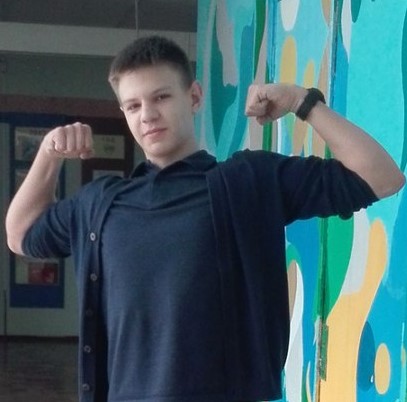 Министр туризма и спортаЗотов МаксимКуратор: учитель физической культурыМороховская М.Н.